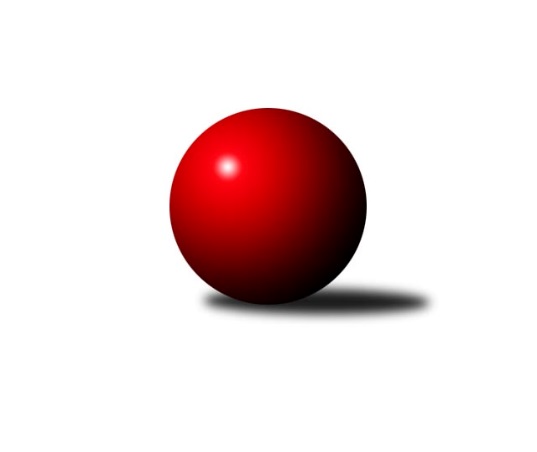 Č.22Ročník 2016/2017	8.4.2017Nejlepšího výkonu v tomto kole: 3366 dosáhlo družstvo: SKK  Náchod3. KLM C 2016/2017Výsledky 22. kolaSouhrnný přehled výsledků:TJ Jiskra Rýmařov ˝A˝	- Sokol Přemyslovice˝A˝	6:2	3249:3113	13.5:10.5	8.4.TJ Tatran Litovel ˝A˝	- TJ Start Rychnov n. Kn.	6:2	3217:3069	14.5:9.5	8.4.HKK Olomouc ˝B˝	- KK Šumperk˝A˝	3:5	3224:3269	13.0:11.0	8.4.TJ  Odry ˝A˝	- TJ Zbrojovka Vsetín ˝A˝	6:2	3306:3153	16.0:8.0	8.4.TJ  Prostějov ˝A˝	- KK Zábřeh ˝B˝	6:2	3307:3253	11.5:12.5	8.4.SKK  Náchod	- TJ Sokol Bohumín ˝A˝	7:1	3366:3060	19.0:5.0	8.4.Tabulka družstev:	1.	TJ  Prostějov ˝A˝	22	14	2	6	106.0 : 70.0 	285.5 : 242.5 	 3181	30	2.	TJ Jiskra Rýmařov ˝A˝	22	13	3	6	105.0 : 71.0 	284.5 : 243.5 	 3213	29	3.	KK Šumperk˝A˝	22	13	0	9	95.5 : 80.5 	274.5 : 253.5 	 3186	26	4.	TJ Sokol Bohumín ˝A˝	22	12	1	9	97.5 : 78.5 	265.0 : 263.0 	 3125	25	5.	TJ Tatran Litovel ˝A˝	22	10	2	10	89.5 : 86.5 	262.0 : 266.0 	 3184	22	6.	SKK  Náchod	22	11	0	11	88.0 : 88.0 	261.0 : 267.0 	 3150	22	7.	HKK Olomouc ˝B˝	22	11	0	11	87.5 : 88.5 	265.5 : 262.5 	 3164	22	8.	TJ Zbrojovka Vsetín ˝A˝	22	9	1	12	86.0 : 90.0 	262.0 : 266.0 	 3166	19	9.	TJ  Odry ˝A˝	22	8	3	11	78.5 : 97.5 	241.5 : 286.5 	 3159	19	10.	KK Zábřeh ˝B˝	22	8	2	12	78.0 : 98.0 	269.5 : 258.5 	 3188	18	11.	TJ Start Rychnov n. Kn.	22	8	1	13	72.0 : 104.0 	252.0 : 276.0 	 3159	17	12.	Sokol Přemyslovice˝A˝	22	7	1	14	72.5 : 103.5 	245.0 : 283.0 	 3174	15Podrobné výsledky kola:	 TJ Jiskra Rýmařov ˝A˝	3249	6:2	3113	Sokol Přemyslovice˝A˝	Ladislav Janáč	111 	 131 	 134 	131	507 	 1:3 	 516 	 120	132 	 130	134	Radek Grulich	Ladislav Stárek	145 	 171 	 130 	148	594 	 2:2 	 526 	 158	100 	 138	130	Zdeněk Peč	Jaroslav Heblák	131 	 121 	 139 	100	491 	 1:3 	 530 	 133	128 	 128	141	Eduard Tomek	Jiří Zezulka st.	151 	 132 	 124 	142	549 	 3.5:0.5 	 506 	 135	117 	 124	130	Milan Dvorský	Jaroslav Tezzele	144 	 129 	 128 	152	553 	 4:0 	 494 	 127	115 	 114	138	Jan Sedláček	Milan Dědáček	131 	 152 	 142 	130	555 	 2:2 	 541 	 138	128 	 132	143	Michal Kolářrozhodčí: Nejlepší výkon utkání: 594 - Ladislav Stárek	 TJ Tatran Litovel ˝A˝	3217	6:2	3069	TJ Start Rychnov n. Kn.	Kamil Axman	139 	 152 	 122 	134	547 	 3:1 	 500 	 130	119 	 133	118	Oldřich Krsek	Jakub Mokoš	134 	 118 	 134 	143	529 	 2.5:1.5 	 497 	 134	119 	 131	113	David Urbánek	Jiří Čamek	116 	 152 	 118 	149	535 	 3:1 	 508 	 146	121 	 117	124	Petr Galus	Jiří Fiala	134 	 147 	 139 	125	545 	 3:1 	 495 	 128	116 	 109	142	Václav Šmída	David Čulík	130 	 147 	 116 	126	519 	 1:3 	 517 	 131	119 	 135	132	Roman Kindl	Miroslav Talášek	144 	 127 	 140 	131	542 	 2:2 	 552 	 139	135 	 134	144	Jakub Seniurarozhodčí: Nejlepší výkon utkání: 552 - Jakub Seniura	 HKK Olomouc ˝B˝	3224	3:5	3269	KK Šumperk˝A˝	Miroslav Dokoupil	129 	 125 	 130 	142	526 	 2:2 	 534 	 123	142 	 131	138	Marek Zapletal	Břetislav Sobota	114 	 140 	 132 	136	522 	 2:2 	 557 	 147	134 	 122	154	Jaroslav Sedlář	Dušan Říha	128 	 144 	 133 	122	527 	 3:1 	 516 	 123	140 	 126	127	Gustav Vojtek	Milan Sekanina	133 	 143 	 156 	140	572 	 3:1 	 544 	 149	128 	 146	121	Miroslav Smrčka	Josef Šrámek *1	146 	 108 	 159 	130	543 	 2:2 	 538 	 128	135 	 138	137	Josef Touš	Jaromír Hendrych ml.	115 	 140 	 150 	129	534 	 1:3 	 580 	 150	158 	 139	133	Adam Běláškarozhodčí: střídání: *1 od 1. hodu Leopold JašekNejlepší výkon utkání: 580 - Adam Běláška	 TJ  Odry ˝A˝	3306	6:2	3153	TJ Zbrojovka Vsetín ˝A˝	Stanislav Ovšák	129 	 147 	 129 	143	548 	 4:0 	 495 	 117	129 	 117	132	Tomáš Hambálek	Marek Frydrych	147 	 145 	 137 	138	567 	 4:0 	 515 	 143	121 	 122	129	Martin Dolák	Petr Dvorský	119 	 122 	 137 	163	541 	 1:3 	 576 	 150	137 	 149	140	Vlastimil Bělíček	Jaroslav Lušovský	120 	 135 	 124 	132	511 	 1:3 	 549 	 152	137 	 123	137	Zoltán Bagári	Michal Pavič	140 	 155 	 121 	131	547 	 2:2 	 532 	 128	135 	 126	143	Tomáš Novosad	Karel Chlevišťan	141 	 152 	 156 	143	592 	 4:0 	 486 	 123	111 	 125	127	Karel Navrátilrozhodčí: Nejlepší výkon utkání: 592 - Karel Chlevišťan	 TJ  Prostějov ˝A˝	3307	6:2	3253	KK Zábřeh ˝B˝	Bronislav Diviš	138 	 136 	 139 	139	552 	 0.5:3.5 	 575 	 142	154 	 139	140	Tomáš Dražil	Michal Smejkal	145 	 136 	 129 	137	547 	 2.5:1.5 	 539 	 145	124 	 147	123	Jiří Michálek	Roman Rolenc	123 	 135 	 160 	149	567 	 2:2 	 542 	 138	138 	 145	121	Miroslav Štěpán	Jan Pernica	151 	 151 	 127 	139	568 	 2:2 	 538 	 158	110 	 142	128	Mykola Vološčuk	Miroslav Znojil	138 	 128 	 130 	133	529 	 1:3 	 548 	 134	136 	 141	137	Jan Körner	Aleš Čapka	133 	 140 	 149 	122	544 	 3.5:0.5 	 511 	 133	125 	 132	121	Martin Vitásekrozhodčí: Nejlepší výkon utkání: 575 - Tomáš Dražil	 SKK  Náchod	3366	7:1	3060	TJ Sokol Bohumín ˝A˝	Aleš Tichý	136 	 143 	 158 	150	587 	 4:0 	 488 	 123	99 	 139	127	Pavel Niesyt	Antonín Hejzlar	141 	 145 	 139 	131	556 	 2:2 	 559 	 149	128 	 157	125	Fridrich Péli	Martin Kováčik	155 	 136 	 130 	125	546 	 4:0 	 517 	 143	127 	 124	123	Karol Nitka	Jan Adamů	157 	 125 	 165 	139	586 	 3:1 	 505 	 114	132 	 124	135	Jan Zaškolný	Tomáš Adamů	144 	 136 	 117 	144	541 	 3:1 	 482 	 125	115 	 119	123	Aleš Kohutek	Tomáš Majer	137 	 133 	 141 	139	550 	 3:1 	 509 	 143	127 	 115	124	Aleš Kohutekrozhodčí: Nejlepší výkon utkání: 587 - Aleš TichýPořadí jednotlivců:	jméno hráče	družstvo	celkem	plné	dorážka	chyby	poměr kuž.	Maximum	1.	Vlastimil Bělíček 	TJ Zbrojovka Vsetín ˝A˝	585.48	373.3	212.2	1.5	8/11	(626)	2.	Ladislav Stárek 	TJ Jiskra Rýmařov ˝A˝	552.38	365.0	187.4	2.9	10/11	(604)	3.	Milan Dědáček 	TJ Jiskra Rýmařov ˝A˝	551.24	363.9	187.4	2.3	10/11	(618)	4.	Adam Běláška 	KK Šumperk˝A˝	550.47	370.4	180.1	4.2	10/11	(594)	5.	Karel Chlevišťan 	TJ  Odry ˝A˝	549.39	362.1	187.3	3.7	10/11	(600)	6.	Břetislav Sobota 	HKK Olomouc ˝B˝	549.23	366.3	182.9	3.9	9/11	(603)	7.	Marek Frydrych 	TJ  Odry ˝A˝	547.83	363.3	184.5	3.8	11/11	(614)	8.	Josef Touš 	KK Šumperk˝A˝	547.46	369.9	177.6	3.7	11/11	(603)	9.	Kamil Axman 	TJ Tatran Litovel ˝A˝	545.56	364.3	181.3	3.2	9/11	(565)	10.	Eduard Tomek 	Sokol Přemyslovice˝A˝	544.97	366.3	178.7	5.0	10/11	(578)	11.	Jaroslav Tezzele 	TJ Jiskra Rýmařov ˝A˝	543.93	363.3	180.7	4.4	11/11	(595)	12.	Milan Šula 	KK Zábřeh ˝B˝	542.76	359.9	182.9	2.8	10/11	(580)	13.	Bronislav Diviš 	TJ  Prostějov ˝A˝	542.52	368.3	174.2	3.9	11/11	(616)	14.	Roman Kindl 	TJ Start Rychnov n. Kn.	541.22	364.6	176.7	4.5	9/11	(594)	15.	Michal Pavič 	TJ  Odry ˝A˝	540.92	359.6	181.3	3.4	11/11	(581)	16.	Jaroslav Sedlář 	KK Šumperk˝A˝	540.64	359.4	181.3	5.3	9/11	(579)	17.	Jiří Zezulka st. 	TJ Jiskra Rýmařov ˝A˝	539.65	363.3	176.4	5.0	10/11	(585)	18.	Tomáš Dražil 	KK Zábřeh ˝B˝	539.38	361.2	178.2	4.9	10/11	(582)	19.	Pavel Močár 	Sokol Přemyslovice˝A˝	538.70	368.3	170.4	6.7	8/11	(576)	20.	Jiří Šoupal 	Sokol Přemyslovice˝A˝	537.73	365.8	171.9	7.5	8/11	(589)	21.	Jiří Michálek 	KK Zábřeh ˝B˝	537.08	368.6	168.5	5.3	8/11	(597)	22.	Jan Adamů 	SKK  Náchod	536.86	360.0	176.9	4.2	11/11	(603)	23.	Fridrich Péli 	TJ Sokol Bohumín ˝A˝	536.80	362.4	174.4	6.2	11/11	(562)	24.	Aleš Čapka 	TJ  Prostějov ˝A˝	536.36	357.2	179.1	3.6	11/11	(590)	25.	Tomáš Hambálek 	TJ Zbrojovka Vsetín ˝A˝	535.63	357.5	178.2	4.7	10/11	(590)	26.	Jaromír Hendrych ml. 	HKK Olomouc ˝B˝	535.42	359.6	175.8	3.4	11/11	(610)	27.	Josef Šrámek 	HKK Olomouc ˝B˝	534.96	360.1	174.9	4.7	10/11	(628)	28.	Miroslav Znojil 	TJ  Prostějov ˝A˝	534.05	356.1	178.0	4.0	10/11	(585)	29.	Radek Grulich 	Sokol Přemyslovice˝A˝	532.97	362.2	170.8	5.6	8/11	(560)	30.	Jan Pernica 	TJ  Prostějov ˝A˝	532.93	362.1	170.8	4.5	11/11	(577)	31.	Jiří Fiala 	TJ Tatran Litovel ˝A˝	532.65	354.2	178.5	5.2	10/11	(569)	32.	Miroslav Talášek 	TJ Tatran Litovel ˝A˝	531.22	358.8	172.4	4.2	8/11	(579)	33.	Pavel Niesyt 	TJ Sokol Bohumín ˝A˝	530.93	358.6	172.3	6.2	11/11	(586)	34.	Zoltán Bagári 	TJ Zbrojovka Vsetín ˝A˝	530.28	352.3	177.9	5.7	11/11	(581)	35.	Aleš Tichý 	SKK  Náchod	529.92	363.1	166.8	5.6	10/11	(592)	36.	Marek Zapletal 	KK Šumperk˝A˝	529.64	357.9	171.7	5.8	11/11	(573)	37.	Jiří Pácha 	TJ Start Rychnov n. Kn.	529.36	356.2	173.1	4.5	9/11	(566)	38.	Jan Körner 	KK Zábřeh ˝B˝	529.32	357.4	171.9	5.2	11/11	(569)	39.	Martin Vitásek 	KK Zábřeh ˝B˝	529.09	362.1	166.9	5.5	9/11	(591)	40.	Matouš Krajzinger 	HKK Olomouc ˝B˝	528.34	350.3	178.1	6.4	8/11	(590)	41.	Martin Dolák 	TJ Zbrojovka Vsetín ˝A˝	528.30	359.7	168.6	8.9	8/11	(567)	42.	Jakub Mokoš 	TJ Tatran Litovel ˝A˝	528.08	358.6	169.4	5.7	9/11	(555)	43.	Jiří Čamek 	TJ Tatran Litovel ˝A˝	528.01	358.0	170.0	4.9	9/11	(568)	44.	Tomáš Majer 	SKK  Náchod	524.15	353.7	170.4	5.6	10/11	(580)	45.	Michal Smejkal 	TJ  Prostějov ˝A˝	523.99	351.3	172.7	5.5	9/11	(616)	46.	Miroslav Štěpán 	KK Zábřeh ˝B˝	523.72	357.7	166.0	8.0	11/11	(563)	47.	Antonín Hejzlar 	SKK  Náchod	522.89	355.1	167.8	7.4	10/11	(564)	48.	Jan Sedláček 	Sokol Přemyslovice˝A˝	522.80	352.6	170.2	6.4	10/11	(558)	49.	Tomáš Adamů 	SKK  Náchod	522.56	354.2	168.4	5.4	11/11	(586)	50.	Miroslav Smrčka 	KK Šumperk˝A˝	522.10	352.6	169.5	4.9	11/11	(571)	51.	David Čulík 	TJ Tatran Litovel ˝A˝	521.30	356.9	164.4	6.0	10/11	(556)	52.	Dušan Říha 	HKK Olomouc ˝B˝	521.23	358.3	162.9	5.5	10/11	(557)	53.	Milan Sekanina 	HKK Olomouc ˝B˝	520.58	358.7	161.9	4.7	9/11	(572)	54.	Jaroslav Heblák 	TJ Jiskra Rýmařov ˝A˝	520.35	358.0	162.4	9.6	11/11	(575)	55.	Roman Rolenc 	TJ  Prostějov ˝A˝	518.99	356.0	162.9	6.3	11/11	(567)	56.	Tomáš Novosad 	TJ Zbrojovka Vsetín ˝A˝	518.63	356.5	162.1	6.5	11/11	(576)	57.	Martin Kováčik 	SKK  Náchod	517.39	350.4	167.0	6.2	9/11	(568)	58.	Aleš Kohutek 	TJ Sokol Bohumín ˝A˝	516.18	350.3	165.8	6.9	11/11	(569)	59.	Petr Galus 	TJ Start Rychnov n. Kn.	516.09	357.6	158.5	7.2	10/11	(575)	60.	Karol Nitka 	TJ Sokol Bohumín ˝A˝	515.94	354.1	161.9	6.7	11/11	(558)	61.	Oldřich Krsek 	TJ Start Rychnov n. Kn.	515.44	357.2	158.3	7.0	11/11	(566)	62.	Stanislav Ovšák 	TJ  Odry ˝A˝	514.62	343.3	171.3	5.4	9/11	(548)	63.	Petr Dvorský 	TJ  Odry ˝A˝	513.94	348.2	165.8	6.8	11/11	(575)	64.	Josef Pilatík 	TJ Jiskra Rýmařov ˝A˝	509.15	354.5	154.7	6.6	8/11	(547)	65.	Jan Zaškolný 	TJ Sokol Bohumín ˝A˝	505.82	345.3	160.5	7.8	10/11	(548)		Milan Gajdoš 	SKK  Náchod	574.00	371.0	203.0	1.0	1/11	(574)		David Urbánek 	TJ Start Rychnov n. Kn.	554.97	364.9	190.1	3.7	3/11	(615)		Libor Jung 	TJ Start Rychnov n. Kn.	554.17	373.3	180.8	4.3	3/11	(596)		Theodor Marančák 	TJ Zbrojovka Vsetín ˝A˝	550.00	369.0	181.0	2.3	2/11	(582)		Mykola Vološčuk 	KK Zábřeh ˝B˝	548.17	365.3	182.8	6.3	3/11	(573)		Petr Axman 	TJ Tatran Litovel ˝A˝	545.16	364.3	180.8	4.0	5/11	(598)		Matěj Stančík 	TJ Start Rychnov n. Kn.	544.50	366.0	178.5	5.0	1/11	(553)		Leopold Jašek 	HKK Olomouc ˝B˝	543.00	368.0	175.0	10.0	1/11	(543)		Ivan Říha 	TJ Zbrojovka Vsetín ˝A˝	542.00	362.6	179.4	5.2	3/11	(582)		Martin Holakovský 	TJ Start Rychnov n. Kn.	541.89	360.3	181.6	5.6	6/11	(584)		Jarosla Šmejda 	TJ Start Rychnov n. Kn.	541.00	389.0	152.0	11.0	1/11	(541)		Daniel Balcar 	SKK  Náchod	539.50	353.5	186.0	2.5	2/11	(554)		Petr Kuttler 	TJ Sokol Bohumín ˝A˝	538.43	356.6	181.8	3.8	5/11	(577)		Petr Dvořáček 	TJ Zbrojovka Vsetín ˝A˝	538.00	356.0	182.0	7.0	1/11	(538)		Roman Honl 	TJ Sokol Bohumín ˝A˝	537.00	351.0	186.0	3.8	2/11	(557)		Jakub Seniura 	TJ Start Rychnov n. Kn.	536.54	368.9	167.7	7.1	6/11	(634)		Michal Kala 	TJ Start Rychnov n. Kn.	536.00	384.0	152.0	7.5	1/11	(546)		Tomáš Fraus 	Sokol Přemyslovice˝A˝	535.93	362.7	173.2	5.5	7/11	(569)		Václav Šmída 	TJ Start Rychnov n. Kn.	535.17	366.8	168.3	5.0	2/11	(603)		Michal Kolář 	Sokol Přemyslovice˝A˝	533.00	360.7	172.3	5.7	3/11	(541)		Libor Drábek 	SKK  Náchod	533.00	369.0	164.0	8.0	1/11	(533)		Miroslav Hanzlík 	TJ Start Rychnov n. Kn.	531.86	356.4	175.5	5.3	7/11	(595)		Martin Zaoral 	Sokol Přemyslovice˝A˝	527.67	365.3	162.3	8.0	3/11	(560)		David Stará 	SKK  Náchod	527.00	354.0	173.0	5.0	1/11	(527)		Vojtěch Rozkopal 	TJ  Odry ˝A˝	526.67	358.3	168.4	7.2	3/11	(564)		Ladislav Janáč 	TJ Jiskra Rýmařov ˝A˝	525.20	355.8	169.4	5.5	5/11	(565)		Libor Krajčí 	TJ Sokol Bohumín ˝A˝	525.00	350.0	175.0	7.0	1/11	(525)		Miroslav Dokoupil 	HKK Olomouc ˝B˝	523.33	360.0	163.3	6.3	5/11	(580)		Petr Černohous 	TJ  Prostějov ˝A˝	522.50	363.3	159.3	5.0	2/11	(531)		Jiří Doucha  ml.	SKK  Náchod	520.50	366.0	154.5	8.5	2/11	(530)		Miroslav Ondrouch 	Sokol Přemyslovice˝A˝	520.00	353.0	167.0	9.0	1/11	(520)		František Baleka 	TJ Tatran Litovel ˝A˝	518.31	351.2	167.1	6.5	6/11	(562)		František Langer 	KK Zábřeh ˝B˝	518.00	350.5	167.5	6.0	2/11	(530)		René Světlík 	TJ Sokol Bohumín ˝A˝	518.00	372.0	146.0	14.0	1/11	(518)		Petr Hájek 	Sokol Přemyslovice˝A˝	517.00	350.0	167.0	5.0	2/11	(526)		Stanislav Brosinger 	TJ Tatran Litovel ˝A˝	516.00	343.5	172.5	5.5	1/11	(519)		Petr Chlachula 	TJ Jiskra Rýmařov ˝A˝	514.00	357.0	157.0	5.7	3/11	(518)		Daniel Bělíček 	TJ Zbrojovka Vsetín ˝A˝	511.75	352.2	159.5	6.3	6/11	(557)		Michal Trochta 	TJ Zbrojovka Vsetín ˝A˝	511.50	349.8	161.8	7.3	2/11	(538)		Petr Matějka 	KK Šumperk˝A˝	511.49	353.4	158.1	5.9	7/11	(538)		Miroslav Dimidenko 	TJ  Odry ˝A˝	511.17	347.9	163.3	6.9	4/11	(531)		Miroslav Kubík 	TJ Zbrojovka Vsetín ˝A˝	511.00	351.5	159.5	8.5	2/11	(528)		Gustav Vojtek 	KK Šumperk˝A˝	510.57	361.5	149.0	6.2	7/11	(538)		Zdeněk Peč 	Sokol Přemyslovice˝A˝	509.00	349.0	160.0	8.5	2/11	(526)		Jaroslav Lušovský 	TJ  Odry ˝A˝	506.56	346.7	159.9	7.5	6/11	(544)		Miloš Voleský 	SKK  Náchod	505.67	351.7	154.0	10.3	3/11	(517)		Ludvík Vymazal 	TJ Tatran Litovel ˝A˝	504.50	345.5	159.0	8.0	2/11	(509)		Jan Frydrych 	TJ  Odry ˝A˝	504.00	345.0	159.0	6.0	1/11	(504)		Miroslav Plachý 	TJ  Prostějov ˝A˝	503.67	357.3	146.3	9.3	3/11	(519)		Jiří Polášek 	TJ Jiskra Rýmařov ˝A˝	500.50	346.0	154.5	8.5	2/11	(509)		Radek Malíšek 	HKK Olomouc ˝B˝	499.50	346.0	153.5	7.5	2/11	(502)		Lukáš Modlitba 	TJ Sokol Bohumín ˝A˝	499.00	344.0	155.0	6.0	1/11	(499)		Miroslav Sigmund 	TJ Tatran Litovel ˝A˝	499.00	351.0	148.0	6.0	1/11	(499)		Jozef Kuzma 	TJ Sokol Bohumín ˝A˝	498.80	339.2	159.6	7.6	5/11	(568)		Zdeněk Grulich 	Sokol Přemyslovice˝A˝	494.67	335.4	159.2	6.0	3/11	(524)		Ondřej Gajdičiar 	TJ  Odry ˝A˝	493.50	358.0	135.5	12.5	2/11	(517)		Jiří Srovnal 	KK Zábřeh ˝B˝	493.33	331.0	162.3	8.0	3/11	(494)		Štefan Dendis 	TJ Sokol Bohumín ˝A˝	493.00	345.0	148.0	6.0	1/11	(493)		János Víz 	TJ Zbrojovka Vsetín ˝A˝	490.63	337.9	152.8	6.6	4/11	(515)		Jaroslav Vymazal 	KK Šumperk˝A˝	490.00	336.0	154.0	6.0	1/11	(490)		Milan Dvorský 	Sokol Přemyslovice˝A˝	482.93	340.3	142.7	11.8	5/11	(519)		Lubomír Šípek 	TJ Start Rychnov n. Kn.	479.00	337.3	141.7	12.3	3/11	(523)		Daniel Malina 	TJ  Odry ˝A˝	474.00	334.0	140.0	5.0	1/11	(474)		Miroslav Bodanský 	KK Zábřeh ˝B˝	471.50	340.5	131.0	14.0	2/11	(479)		Karel Navrátil 	TJ Zbrojovka Vsetín ˝A˝	462.00	308.5	153.5	9.5	2/11	(486)		Daniel Ševčík  st.	TJ  Odry ˝A˝	460.00	319.0	141.0	9.0	1/11	(460)		Radim Metelka 	TJ Zbrojovka Vsetín ˝A˝	451.00	330.0	121.0	13.0	1/11	(451)		Petr Spurný 	TJ Zbrojovka Vsetín ˝A˝	412.00	306.0	106.0	19.0	1/11	(412)Sportovně technické informace:Starty náhradníků:registrační číslo	jméno a příjmení 	datum startu 	družstvo	číslo startu21859	Martin Dolák	08.04.2017	TJ Zbrojovka Vsetín ˝A˝	6x9321	Josef Touš	08.04.2017	KK Šumperk˝A˝	11x11871	Roman Kindl	08.04.2017	TJ Start Rychnov n. Kn.	10x468	Oldřich Krsek	08.04.2017	TJ Start Rychnov n. Kn.	8x19156	Václav Šmída	08.04.2017	TJ Start Rychnov n. Kn.	4x7695	Leopold Jašek	08.04.2017	HKK Olomouc ˝B˝	1x7048	Jiří Zezulka	08.04.2017	TJ Jiskra Rýmařov ˝A˝	11x19708	Michal Kolář	08.04.2017	Sokol Přemyslovice˝A˝	1x14807	Jakub Seniura	08.04.2017	TJ Start Rychnov n. Kn.	12x24129	Mykola Vološčuk	08.04.2017	KK Zábřeh ˝B˝	3x23949	Karel Navrátil	08.04.2017	TJ Zbrojovka Vsetín ˝A˝	2x21362	David Urbánek	08.04.2017	TJ Start Rychnov n. Kn.	10x6367	Ladislav Stárek	08.04.2017	TJ Jiskra Rýmařov ˝A˝	11x6380	Jaroslav Tezzele	08.04.2017	TJ Jiskra Rýmařov ˝A˝	11x6374	Jaroslav Heblák	08.04.2017	TJ Jiskra Rýmařov ˝A˝	11x11959	Ladislav Janáč	08.04.2017	TJ Jiskra Rýmařov ˝A˝	4x16412	Eduard Tomek	08.04.2017	Sokol Přemyslovice˝A˝	10x11060	Milan Dědáček	08.04.2017	TJ Jiskra Rýmařov ˝A˝	10x
Hráči dopsaní na soupisku:registrační číslo	jméno a příjmení 	datum startu 	družstvo	Program dalšího kola:Nejlepší šestka kola - absolutněNejlepší šestka kola - absolutněNejlepší šestka kola - absolutněNejlepší šestka kola - absolutněNejlepší šestka kola - dle průměru kuželenNejlepší šestka kola - dle průměru kuželenNejlepší šestka kola - dle průměru kuželenNejlepší šestka kola - dle průměru kuželenNejlepší šestka kola - dle průměru kuželenPočetJménoNázev týmuVýkonPočetJménoNázev týmuPrůměr (%)Výkon4xLadislav StárekRýmařov A5945xLadislav StárekRýmařov A111.85946xKarel ChlevišťanTJ Odry5927xKarel ChlevišťanTJ Odry110.645923xAleš TichýSKK  Náchod5872xAleš TichýSKK  Náchod108.545876xJan AdamůSKK  Náchod5867xJan AdamůSKK  Náchod108.365863xAdam BěláškaŠumperk˝A˝58013xVlastimil BělíčekVsetín A107.6557614xVlastimil BělíčekVsetín A5763xJakub SeniuraRychnov107.22552